FTC Shuts Down Pop-up Ad ScammersThe Federal Trade Commission just shut down the operators of a firm allegedly serving pop-ups featuring siren and buzzing sounds that alerted recipients to fake security threats and prompted them to dial toll-free numbers that connected them to overseas telemarketers who aimed to swindle hundreds of dollars for phony security fixes.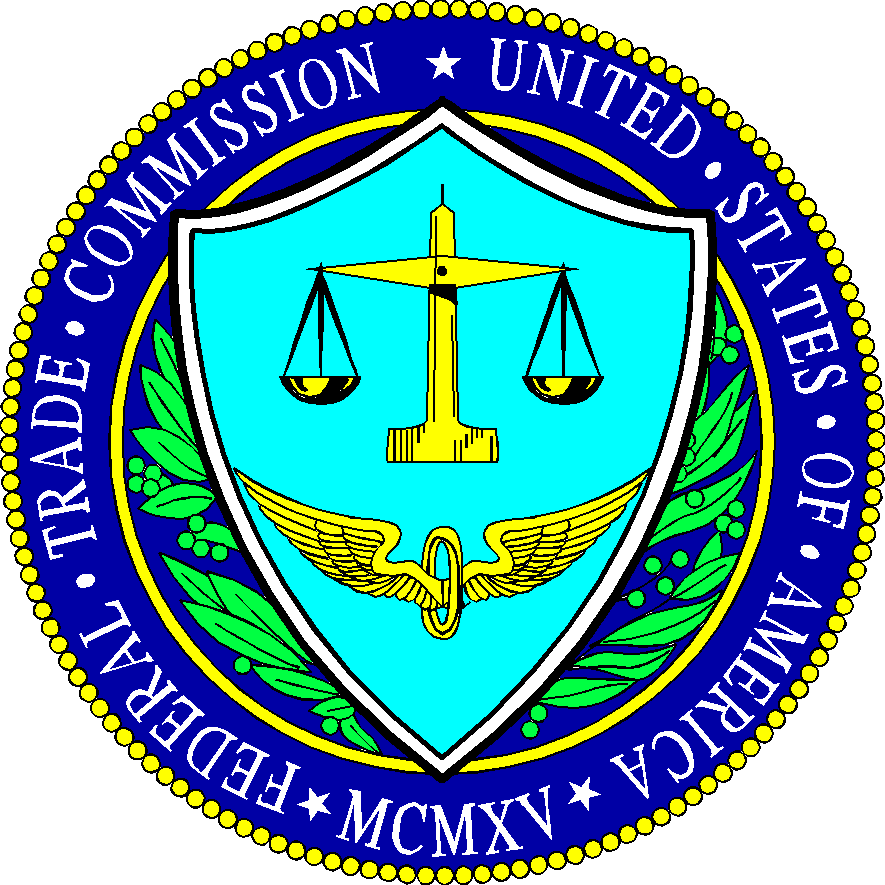 Advertising Age 10.12.14http://adage.com/article/privacy-and-regulation/ftc-shuts-pop-ad-scammers/306272/?utm_source=daily_email&utm_medium=newsletter&utm_campaign=adage&ttl=1476922781?utm_visit=113450